Publicado en Madrid el 20/01/2020 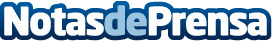 Las legumbres son un escudo contra la diabetes, según ServiasistenteLa mejor fuente de vitaminas, fibra, hierro y magnesio son las legumbres. Gracias al gran aporte de estos nutrientes, las legumbres pueden ayudar a prevenir el desarrollo de diabetes tanto en jóvenes como en personas mayores.Datos de contacto:ServiasistentesServiasistente , Gran Vía, 6 28013 Madrid915 227 148Nota de prensa publicada en: https://www.notasdeprensa.es/las-legumbres-son-un-escudo-contra-la-diabetes Categorias: Nutrición Gastronomía Medicina alternativa Personas Mayores http://www.notasdeprensa.es